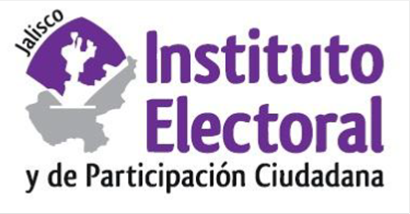 Primera sesión ordinaria de la Comisión de Quejas y Denuncias Fecha: Martes 17 de diciembre de 2019Hora: 9:30 horasLugar: Salón del Pleno del Consejo GeneralOrden del día:Presentación y, en su caso, aprobación del orden del día.Presentación y, en su caso, aprobación del acuerdo de la Comisión de Quejas y Denuncias, mediante el cual propone al Consejo General, la agenda de trabajo para la gestión de los asuntos de su competencia, durante el periodo del 1° de noviembre de 2019 al 30 de septiembre de 2020.Asuntos generales.